Article Title (Title case)FirstName LastName1, FirstName LastName2 (Full names of all authors, presenting author underlined)1 Affiliation, City, Country, corresponding.author@email.com2 Affiliation, City, Country(Leave a blank line)I. INTRODUCTIONNDTCS-2021 participants are welcome to submit abstracts before 10 October 2021 and full papers by 19 November 2021. All contributions should be prepared in English. Abstracts shall be sent to the NDTCS-2021 Organizing Committee (ndtcs2021@gmail.com) during the registration process. Accepted abstracts will be included in the conference program and book of abstracts. Please note that at least one of the authors must register and pay the conference fee in order the abstract to be included in the conference program and book of abstracts. One registered person can present a maximum of one oral and one poster presentation.Full papers will be peer-reviewed and published in the Conference Proceedings as preprints. Additionally, selected full papers will be included in the Materials Physics and Mechanics international scientific journal which is published by Peter the Great St.Petersburg Polytechnic University in collaboration with Institute of Problems of Mechanical Engineering of the Russian Academy of Sciences. Further details will be communicated to accepted authors in due course.Please use this template as the form for your abstract. When saving the document, be sure to save it as a .DOCX document, and use a unique filename starting with the name of the presenting author.II. DOCUMENT STRUCTURE AND FORMATTINGa. Structure of an abstract:Article Title (title case)Author(s) full namesAuthor(s) affiliationsSECTION HEADING (uppercase)Subsection headingBody textConclusionsAcknowledgmentsReferencesb. Formatting rulesThe page size has been set to A4. The top & bottom margins have been set at 2.5 cm, the left & right margins at 2.0 cm, 10 pt. Arial font type. Please do not change any of these settings. Abstracts shall be 1-2 pages long with figures (Figure 1), diagrams and tables (Table 1). 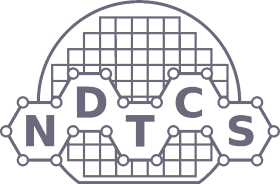 Figure 1. Figure captionTable 1. Abstract formatting rulesIII. CONCLUSIONSAll participants are welcome to present their contributions at the NDTCS-2021 workshop as plenary, invited, oral or poster presentations. Please choose the preferable type for your presentation when registering to the conference. In case you fail to register online, you may fill-in the registration form which can be downloaded here, and email it together with your abstract to the NDTCS-2021 Organizing Committee via ndtcs2021@gmail.com.ACKNOWLEGMENTSUse this section to acknowledge help from supporting grants, permission to publish, etc. REFERENCES[1]	T. Afentakis, M. Stewart, R. Howell, M. Hatalis, "Polysilicon TFT Display Driver Circuits on Stainless Steel Foil Substrates" SID Symposium Digest, Vol. 33. pp. 538-541, 2000.[2]	S. Utsunomiya, S. Inoue, T. Shimoda, "Low-Temperature Poly-Si TFT Transferred onto Plastic Substrates by Using Surface Free Technology by Laser Ablation / Annealing", J. Info. Display, Vol. 10, pp. 69-73, 2002.ParameterValuePage typeA4Page top and bottom margins25 mmPage left and right margins20 mmFont type and size (for all text elements)Arial, 10 pt, regularLine spacingSingleParagraph style Normal (Default, Обычный)Justified (aligned left and right)Paragraph margins 6 pt space after paragraphs except for lists and tables (no margins inside lists and tables)FormulasPlease use built-in equations editor (not MathType)	(1)